УКРАЇНА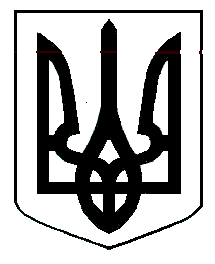 ЖИТОМИРСЬКА МІСЬКА РАДАВИКОНАВЧИЙ  КОМІТЕТРІШЕННЯвід ______________ № _______                             м. Житомир	На виконання розпорядження Кабінету Міністрів України від 9 серпня 2017 р. № 526-р «Про Національну стратегію реформування системи інституційного догляду та виховання дітей на 2017-2026 роки та план заходів з реалізації її І етапу», розпорядження Кабінету Міністрів України від 1 червня 2020 р. № 703-р «Про затвердження плану заходів з реалізації II етапу Національної стратегії реформування системи інституційного догляду та виховання дітей на 2017-2026 роки», рішення Житомирської обласної ради від 26.07.2018 № 1133 «Про Регіональний план  реформування системи інституційного догляду і виховання дітей в Житомирській області на 2018-2026 роки», відповідно до статей 32, 34 Закону України „Про місцеве самоврядування в Україні”, виконавчий комітет міської радиВИРІШИВ:	1. Затвердити стратегію розвитку послуг щодо забезпечення законних прав та інтересів дітей у Житомирській міській об’єднаній територіальній громаді на 2021-2026 роки згідно з додатком.                                                      	2. Департаменту освіти, соціальної політики, управлінню  охорони здоров’я, у справах сім’ї, молоді та спорту, Житомирському міському центру соціальних служб міської ради надавати щороку до 25 червня та 25 січня службі (управлінню) у справах дітей міської ради для узагальнення інформацію про реалізацію стратегії розвитку послуг щодо забезпечення законних прав та інтересів дітей у Житомирській міській об’єднаній територіальній громаді на 2021-2026 роки.   	3. Контроль за виконанням цього рішення покласти на керуючого справами  виконавчого комітету міської ради Пашко О.М.Міський  голова								С.І. СухомлинДодатокдо рішення  міськвиконкому_____________________№_______Стратегія розвитку послуг щодо забезпечення законних правта інтересів дітей у Житомирській міській об’єднаній територіальній громаді на 2021-2026 роки1. Загальна частинаСтратегія розвитку послуг щодо забезпечення законних прав та інтересів дітей в Житомирській міській об’єднаній територіальній громаді на 2021-2026 роки розроблюється на виконання Закону України «Про соціальні послуги», заходів Національної стратегії реформування системи інституційного догляду та виховання дітей, затвердженої розпорядженням Кабінету Міністрів України від 09.08.2017 № 526-р «Про Національну стратегію реформування системи інституційного догляду та виховання дітей на 2017-2026 роки та план заходів з реалізації її І етапу» та у зв’язку з розширенням переліку соціальних послуг і затвердженням їх Державними стандартами на державному рівні. Курс України на європейську інтеграцію вимагає перегляду пріоритетів державної політики у сфері охорони дитинства, впровадження успішних підходів із світової практики захисту прав дітей, які базуються на забезпеченні прав і найкращих інтересів дитини, спрямовуються на підтримку сім᾽ї, створення умов для виховання та розвитку дітей у сім᾽ї або середовищі, максимально наближеному до сімейного.Впровадження міжнародних підходів до навчання дітей з особливими освітніми потребами, які би базувалися на засадах рівних можливостей та доступу до якісної освіти.Розроблення Стратегії зумовлено необхідністю розвитку умов для підтримки сприятливого життєвого середовища, впровадження успішних підходів із світової практики захисту прав дітей, які базуються на забезпеченні розвитку дитини, її прав і найкращих інтересів, самореалізації шляхом підвищення якості освітніх послуг, попередженні соціального сирітства.Стратегія передбачає успішну адаптацію дітей, які перебувають у закладах інституційного догляду до умов, які б відповідали  реальним освітнім потребам дітей та сімей із дітьми, створення умов для повноцінного виховання та розвитку дитини в сім’ї.Одним із пріоритетних напрямків Стратегії є створення та розвиток повноцінного життєвого середовища для сімей з дітьми і задоволенні їх потреб у соціальному захисті, вжиття заходів щодо поліпшення становища соціально вразливих верств населення, сімей з дітьми, які перебувають у складних життєвих обставинах, та всебічне сприяння в отриманні ними соціальних виплат та послуг за місцем проживання. Продовження додаткаСеред завдань у сфері соціального захисту дітей важливою є реалізація їх права на оздоровлення та відпочинок, забезпечення організаційними формами оздоровлення дітей, які потребують особливої соціальної уваги та підтримки. Надання дитячому населенню  доступної та якісної медичної допомоги є невід᾽ємною частиною забезпечення законних прав дітей на охорону здоров᾽я. ІІ. Аналіз ситуаціїНа території Житомирської міської об’єднаної територіальної громади проживає 264,0 тис.  населення, з яких 51,3 тис. дітей, що становить 19,4%.Державними програмами соціальної допомоги, що реалізує департамент соціальної політики міської ради, охоплено понад 10 225 дітей, з яких:- державна допомога сім’ям з дітьми – на 7184 дитини;- державна соціальна допомога малозабезпеченим сім’ям – на 797 дітей;- державна соціальна допомога на дітей з інвалідністю – на 1313 дітей;- тимчасова державна допомога – на 44 дитини;- державна допомога на дітей, які виховуються в багатодітних сім’ях - на 182 дитини;- щомісячна адресна допомога внутрішньо переміщеними особам для покриття витрат на проживання, в тому числі на оплату житлово-комунальних послуг – на 286 дітей;- та інші.Додатковою підтримкою в рамках Комплексної Програми соціального захисту населення Житомирської міської об’єднаної територіальної громади охоплено дітей військовослужбовців, які загинули або померли внаслідок поранення в зоні проведення антитерористичної операції чи операції об’єднаних сил. На 22 дитини проводиться щомісячна виплата в розмірі прожиткового мінімуму до 18 років, студентам – до 23 років.Окремою увагою охоплено дітей з багатодітних сімей. Зокрема, на 222 дитини із 42 сімей, які виховують 6 і більше дітей, виплачується одноразова адресна допомога в розмірі 1,0 тис. грн на дитину до Дня захисту дітей.Нагальною потребою є реалізація заходів, що давали б змогу не тільки підвищити рівень життя осіб з обмеженими можливостями, а й подолати перешкоди на шляху їх соціального включення та самореалізації. Враховуючи, що діти з інвалідністю – одна з найбільш уразливих груп, значна  увага приділяється реабілітації дітей з інвалідністю, що забезпечується Центром комплексної реабілітації для дітей з інвалідністю Житомирської міської ради.На території Житомирської міської об’єднаної територіальної громади  проживає 1313 дітей з інвалідністю, реабілітаційними послугами Центру охоплено понад 260 дітей з інвалідністю, які потребують надання таких послуг відповідно до індивідуальної програми реабілітації.На сьогоднішній день в Центрі створено групу денного догляду для дітей з інвалідністю з одночасним забезпеченням до 20 дітей з важкими формами неповносправності  послугами денного перебування. Продовження додаткаОкремої уваги заслуговує питання доступності та максимального наближення соціальних послуг до місця проживання отримувачів. Так, в Корольовському районі м. Житомира створено Центр надання адміністративних послуг, в тому числі соціальних, де буде розміщено робочі місця спеціалістів соціальної сфери для комплексного надання соціальних послуг сім’ям, які опинилися у важких життєвих обставинах та потребують підтримки. За рахунок державної субвенції придбано два спеціально обладнаних  автомобіля з автоматичними підйомниками для перевезення осіб з обмеженими фізичними можливостями на суму 2,4 млн. грн, один з яких буде передано на баланс  Центру комплексної реабілітації для дітей з інвалідністю Житомирської міської ради для надання послуг перевезення дітей з інвалідністю.У м. Житомирі функціонує 45 закладів дошкільної освіти різних типів, передбачених законодавством, що у цілому задовольняє потреби населення, а саме: дошкільні навчальні заклади (ДНЗ) – 38, центри розвитку дитини (ЦРД) – 6, дошкільний підрозділ у початковій школі № 11-1.Досягнуто 99,8 % охоплення дошкільною освітою дітей віком від 3 до 6 (7) років. До різних форм дошкільної освіти  залучено 100%   дітей  5-річного віку. Враховуючи потреби громадян, в усіх закладах дошкільної освіти успішно запроваджено гнучкий  режим  роботи. Працює 187 груп з                    12 - годинним  режимом  роботи, у яких 4667 дітей, 277 груп з 10,5 - годинним  режимом, у яких перебуває 7038 дітей.За бажанням батьків запроваджено короткотривале перебування дітей у закладах дошкільної освіти. 61 дитину дошкільного віку охоплено соціально-педагогічним патронатом. Для роботи з батьками, діти яких не охоплені дошкільними закладами, працюють консультаційні пункти.Враховуючи стан здоров’я дітей, запити батьків, у місті забезпечено роботу 111 груп, якими охоплено 1746 дітей з порушеннями у фізичному та інтелектуальному розвитку, а саме: 1 група, 7 дітей з порушенням слуху; 67 груп, 1062 дітей з порушенням мови; 24 групи, 334 дитини з порушенням психічного розвитку; 3 групи, 34 дитини з порушенням зору; 7 груп, 194 дитини  з порушенням опорно-рухового апарату, у тому числі 1 група для 8 дітей із ДЦП; 2 санаторні групи, 30 дітей з латентною туберкульозною інфекцією; 3 санаторні групи для 77 дітей з неспецифічними захворюваннями органів дихання; 2 групи для 20 дітей з розумовою відсталістю. У закладах дошкільної освіти створено умови для дітей з особливими освітніми потребами. Мережа інклюзивних груп  у закладах дошкільної освіти щороку зростає та станом на 01.09.2020 року становить 28 груп в 13 закладах, до яких за рішенням  інклюзивно-ресурсних центрів та на підставі заяв батьків зараховано 64 дитини. До роботи з цією категорією дітей залучено 28 асистентів вихователя, 13 практичних психологів, 13 вчителів-логопедів, 13 вчителів-дефектологів. Продовження додаткаНа кожну дитину складено програму індивідуального розвитку, призначено команду фахівців індивідуального психолого-педагогічного супроводу, до яких введено вихователів-методистів, вихователів груп, асистентів вихователя, практичних психологів, вчителів-логопедів, вчителів-дефектологів та медичних сестер. Враховуючи потребу у подальшому збільшенні кількості місць через недостатньо високий відсоток перевантаження ясел-садків міста дітьми, передбачено ввести в експлуатацію ЗДО №32 за адресою: вул. Євгена Коновальця, 10,  на 110 місць до завершення 2020 року. Загальна середня освіта – цілеспрямований навчальний та виховний процес у закладах різних типів та форм власності. У 2020 році в Житомирській міській об’єднаній територіальній громаді функціонують такі заклади загальної середньої освіти:  - денні загальноосвітні школи  – 24;- гімназії – 3 (гімназії № 1, 3, 23);	- ліцеї – 4 (ліцеї № 2, 24, 25, ліцей№1);- колегіум – 1;- школа І ступеня-1;- приватні заклади – 3 (приватна школа І-ІІ-ІІІ  ступенів «Всесвіт», приватна школа І-ІІІ ступенів «Сяйво», приватна гімназія «Ор Авнер»). У закладах всіх типів та форм власності навчається 32178 учнів. Середня наповнюваність класів  становила 29,5.З метою задоволення індивідуальних освітніх потреб  було забезпечено навчання за різними формами. Відповідно до стану здоров’я та з інших причин індивідуально навчаються станом на 01.11.2020 року:- за педагогічним патронажем – 195 учнів; - екстерном – 28 учні;- за сімейною формою – 95 учнів.Особлива увага приділена 276 дітям з особливими освітніми потребами. Організація інклюзивного навчання в місті відбувається за місцем проживання дитини. У 2020 році кількість закладів міста, у яких працюють класи інклюзивного навчання, складає 29. Мережа шкіл з інклюзивним навчанням охоплює всю територію міста, що забезпечує стовідсотковий доступ до цієї освітньої послуги. У 215 інклюзивних класах навчається 276 учнів, до роботи з якими залучено 231 асистента вчителя, 76 практичних психологів, 44 вчителя - логопеда.У 2018 - 2019 навчальному році були створені комунальні установи -інклюзивно-ресурсні центри Житомирської міської ради. Три центри  створено для забезпечення права дітей з особливими освітніми потребами віком від 2 до 18 років на здобуття освіти та забезпечення кваліфікованого супроводу дітей.	Продовження додаткаПозашкільна освіта в місті є складовою системи безперервної освіти та спрямована на розвиток здібностей та обдарувань учнівської молоді, задоволення їх інтересів, духовних запитів і потреб у самовизначенні.Успішно функціонують 6 закладів позашкільної освіти: Житомирський Центр творчості дітей і молоді, Житомирський міський центр науково-технічної творчості учнівської молоді, Житомирська міська школа хореографічного мистецтва «Сонечко», Школа юних десантників, Дитячо-юнацька спортивна школа №1, Дитячо-юнацька спортивна школа №2.Станом на 1 вересня 2020 року усі заклади загальної середньої освіти міста Житомира стовідсотково забезпечені практичними психологами та соціальними педагогами. У закладах загальної середньої освіти нараховується 47 практичних психологів, 41 соціальний педагог. У дошкільних  навчальних закладах працює 47 практичних психологів, 38 соціальних педагогів. У позашкільних навчальних закладах працює 2 практичних психологи.Медична допомога дитячому населенню Житомирської міської об’єднаної територіальної громади надається у комунальному підприємстві «Центр первинної медико-санітарної допомоги» Житомирської міської ради, комунальному некомерційному підприємстві «Центр первинної медико-санітарної допомоги» Житомирської районної ради, комунальному підприємстві «Дитяча лікарня імені В.Й. Башека» Житомирської міської ради та комунальному підприємстві «Дитяча стоматологічна поліклініка» Житомирської міської ради.До складу комунального підприємства «Центр первинної медико-санітарної допомоги» Житомирської міської ради входять 20 амбулаторій загальної практики – сімейної медицини, де працюють 130 сімейних лікарів та 64 педіатри, які надають первинну медичну допомогу.У комунальному підприємстві «Дитяча лікарня імені В.Й. Башека» Житомирської міської ради надається вторинна медична допомога. До складу лікарні входять: стаціонар на 200 ліжок (вул. Шевченка, 2), поліклініка № 1 (вул. Святослава Ріхтера, 23), поліклініка № 2 (проспект Миру,11).У лікарні працюють стаціонарні відділення: 2 інфекційні, 2 педіатричні відділення короткострокового перебування; успішно функціонує перший в Україні хірургічний стаціонар одного дня, де щорічно проводиться більше 400 планових хірургічних операцій. Заклад укомплектований досвідченими фахівцями: лікарями за 32 лікарськими спеціальностями, середнім медичним персоналом за 6 спеціальностями. Медичну допомогу дитячому населенню надають 80 лікарів та 210 медичних сестер (разом стаціонар та поліклініки).У стаціонарі є палати для термінового влаштування дітей, які опинилися у складних життєвих обставинах. Створені умови для навчального процесу (спільно з громадською організацією «Маленьке серце з мистецтвом» та департаментом освіти міської ради реалізовано проект «Школа супергероїв»).У складі поліклініки № 1 КП «Дитяча лікарня імені В.Й. Башека» Житомирської міської ради працює відділення «Клініка, дружня до молоді», в Продовження додаткаякому пацієнти можуть отримати консультативні та медичні послуги на умовах анонімності.У поліклініці № 1 та стаціонарі працюють відділення функціональної діагностики, рентгенологічний кабінет, лабораторії, що забезпечують обстеження дитячого населення як у стаціонарних, так і в амбулаторних умовах. Стоматологічна допомога дитячому населенню надається фахівцями комунального підприємства «Дитяча стоматологічна поліклініка» Житомирської міської ради.За даними комунального підприємства «Центр первинної медико-санітарної допомоги» Житомирської міської ради під наглядом лікарів закладу перебувають 51464 дітей віком до 18 років, з них 1325 дітей з інвалідністю. За причинною структурою дитячої інвалідності: на І місці вроджені вади розвитку – 39 дітей (27%); на II місці розлади психіки та поведінки – 28 дітей (19%); на III місці ендокринна патологія – 22 дитини (15%).На організацію і проведення літнього оздоровлення та відпочинку дітей Житомирської об’єднаної територіальної громади у 2019 році виділено 7586,0 тис.грн.Забезпечено своєчасне відкриття позаміського закладу оздоровлення та відпочинку «Супутник», роботу п’яти відпочинкових змін тривалістю  16 календарних днів (вартість путівки 3680,14 грн).За кошти місцевого бюджету упродовж літнього періоду в позаміському закладі оздоровлення та відпочинку  «Супутник» відпочило 934 дитини пільгових категорій.У червні 2019 року на базі закладів загальної середньої освіти та навчально-виховних комплексів Житомирської об’єднаної територіальної громади функціонували 32 пришкільних табори з денним перебуванням. До означеного відпочинку залучено 3440 дітей, із них 1943 дитини соціально незахищених категорій.За даними моніторингу та даними центральної дитячої міської лікарні, упродовж 2019 року охоплено всіма формами оздоровлення та відпочинку 21587 дітей міста, що становить 65,7% від загальної кількості дітей шкільного віку. Житомирською об᾽єднаною територіальною громадою проводиться робота щодо захисту законних прав та інтересів дітей, викоріненню таких негативних явищ у дитячому середовищі як бездоглядність, безпритульність, соціальне сирітство.На обліку служби (управління) у справах дітей міської ради перебуває 165 дітей, які опинились у складних життєвих обставинах та проживають у 84 сім’ях, а саме:- діти, які проживають у сім’ях, де батьки або особи, що їх замінюють ухиляються від виконання батьківських обов’язків – 73 з 31 сім’ї;- діти, які систематично самовільно залишають місця постійного проживання – 12 з 9 сімей;Продовження додатка- діти, які зазнали фізичного, психологічного, сексуального або економічного насильства в сім’ї – 18 з 10 сімей;- діти, яким надано статус постраждалих внаслідок воєнних дій та збройних конфліктів – 62 з 34 сімей.За 9 місяців 2020 року за позовом виконавчого комітету міської ради 8 батьків з 8 сімей було позбавлено батьківських прав відносно 10 дітей (у 2019 році – 9 батьків з 6 сімей відносно 7 дітей, у 1 матері була відібрана 1 дитина без позбавлення її батьківських прав).На розгляді у судах за позовом виконавчого комітету міської ради перебувають справи про позбавлення батьківських прав 6 батьків з 4 сімей відносно 8 дітей.За 9 місяців 2020 року 7 дітей було знято з обліку у зв’язку з досягненням повноліття 10 дітей.Зросла кількість дітей, які систематично самовільно залишають місця постійного проживання. За 9 місяців 2020 року на облік поставлено 2 дитини цієї категорії, 1 дитину знято з обліку у зв’язку з досягненням повноліття.Одним з ефективних методів виявлення сімей, у яких батьки ухиляються від виконання батьківських обов’язків, дітей, які бродяжать, жебракують, скоюють інші протиправні дії, на тривалий час залишились без догляду батьків, є проведення відповідних профілактичних рейдів, участь у яких беруть працівники служби (управління) у справах дітей міської ради, правоохоронних органів, Житомирського міського центру соціальних служб міської ради, освіти.За 9 місяців 2020 року на території Житомирської міської об’єднаної територіальної громади проведено 35 таких рейдів, під час яких виявлено 28 дітей, з яких 13 поміщено до КП «Дитяча міська лікарня ім. В.Й. Башека» Житомирської міської ради у зв’язку із неможливістю забезпечення безпечного проживання у сім’ях, інших повернуто батькам.За результатами проведення профілактичних рейдів та повідомлень суб’єктів соціальної роботи з дітьми, у 2020 році на облік в службі поставлено 32 дитини, які проживають у 19 сім’ях.Загальна кількість дітей-сиріт та дітей, позбавлених батьківського піклування, які перебувають на первинному обліку служби (управління) у справах дітей Житомирської міської ради станом на 01.10.2020 року становить 355 дітей. З них: 133 дитини-сироти  та 222 дітей, позбавлених батьківського піклування.У сімейних формах виховання перебуває 328 дітей, 273 з яких проживають у сім’ях опікунів, піклувальників, 53 виховуються у прийомних сім’ях та дитячих будинках сімейного типу, 2 тимчасово влаштовані в сім’ї родичів, знайомих, решта виховується у державних дитячих закладах. Відсоток влаштування дітей у сімейні форми виховання становить 92,4%.На даний час у Житомирській міській об’єднаній територіальній громаді створено   та   функціонує   6   дитячих   будинків   сімейного   типу,   в   яких Продовження додаткавиховується 42 дитини та 10 прийомних сімей, у яких перебуває на утриманні та вихованні 12 дітей-сиріт та дітей, позбавлених батьківського піклування.У місті проживає 159 усиновлених дітей, які виховуються в 145 сім’ях.У 2020 році зареєстровано 7 кандидатів в усиновлювачі, 29 осіб, які виявили бажання встановити опіку або піклування над дітьми, 3 кандидатів у прийомні батьки з двох родин для утворення прийомної сім’ї та 2 кандидатів для створення дитячого будинку сімейного типу.Рішеннями виконавчого комітету міської ради у 2020 році створено прийомну сім’ю, дитячий будинок сімейного типу, який облаштовано меблями, побутовою технікою та іншими предметами тривалого вжитку.Міською радою виділено дві земельні ділянки виключно під будівництво двох дитячих будинків сімейного типу за сприяння благодійного фонду «Міст у життя» під керівництвом Вільгельма Шрьодера (Німеччина). На даний час будинки зведено, тривають внутрішні роботи.Постійно триває робота щодо забезпечення житлом дітей-сиріт, дітей, позбавлених батьківського піклування, осіб з їх числа, у 2020 році на умовах співфінансування з обласного та місцевого бюджетів придбано житловий об’єкт загальною площею 29,11 кв.м.  Квартиру включено до житлового фонду соціального призначення та надано на праві користування особі з числа дітей-сиріт, дітей, позбавлених батьківського піклування. Квартира повністю придатна для проживання, за кошти місцевого бюджету облаштована меблями та побутовою технікою.Діяльність Житомирського міського центру соціальних служб міської ради спрямована на забезпечення реалізації державної політики у сфері сім’ї та дітей, з метою подолання складних життєвих обставин та мінімізації негативних наслідків таких обставин шляхом раннього виявлення осіб, сімей з дітьми, які мають ризик потрапляння у складні життєві обставини,  надання таким сім’ям соціальних послуг відповідно до Державних стандартів.  На обліку міського центру соціальних служб перебуває 466 сімей, що опинились у складних життєвих обставинах, проживає в них 821 дитина.Соціальною роботою охоплені всі сім’ї, які мають ризик потрапляння/перебувають у складних життєвих обставинах, стосовно яких надійшли сигнальні повідомлення. За 9 місяців 2020 року 2029 сім’ям/особам зазначеної категорії надано 2613 соціальних послуг відповідно до Державних стандартів, зокрема:- соціальний супровід сімей, які перебувають у складних життєвих обставинах, у тому числі у яких діти перебували в інтернатних закладах – 120 сімей;- соціальний супровід сімей, у яких виховуються діти-сироти та діти, позбавлені батьківського піклування – 15 опікунських сімей;- соціальне супроводження 6 дитячих будинків сімейного типу, 11 прийомних сімей;- кризове та екстрене втручання – 8 сімей;- соціальна профілактика – 91 особа/сім’я;Продовження додатка- консультування – 897 сімей/осіб;- представництво інтересів – 7 осіб;- надання соціальних послуг особам (у тому числі дітям), які постраждали від насильства – 35 сімей/осіб;- інформування – 967 сімей/осіб;- надання гуманітарної допомоги – 452 сімей/осіб.На обліку в Центрі перебуває 3008 сімей учасників АТО/ООС та             83 сім’ї загиблих та померлих внаслідок поранень учасників АТО/ООС, в них дітей – 4231 особа.Учасникам АТО/ООС, внутрішньо переміщеним особам та їх сім’ям, які мають ризик потрапляння/перебувають у складних життєвих обставинах, надано 10297 соціальних послуг.       Працівниками Центру проведено 11 консультувань жінок, які виявили намір відмови від новонародженої дитини, після проведеної соціальної роботи 4 жінки залишили дітей у сім’ї.Здійснюється робота щодо підбору кандидатів у прийомні батьки, батьки-вихователі та патронатні вихователі. У результаті проведеної роботи у 2020 році зареєстровано та направлено на навчання  кандидатів у прийомні батьки та батьки-вихователі 3 родини. Пакет документів 1 сім’ї подано на навчання кандидатів у патронатні вихователі до Житомирського обласного центру соціальних служб.ІІІ. МетаГоловною метою Стратегії є забезпечення у Житомирській міській об’єднаній територіальній громаді реалізації державної політики щодо:-  захисту прав та інтересів дітей різних категорій, зокрема дітей-сиріт, дітей, позбавлених батьківського піклування, осіб з їх числа та дітей, які опинились у складних життєвих обставинах;- створення безпечного та сприятливого середовища для  виховання, навчання, соціального захисту дітей;- розвитку сімейних форм виховання за пріоритетності національного усиновлення;- запобігання соціальному сирітству; - розвитку ефективної системи забезпечення житлом дітей-сиріт, дітей, позбавлених батьківського піклування, а також осіб з їх числа;- створення ефективної системи раннього виявлення та підтримки сімей з дітьми, які перебувають у складних життєвих обставинах, з метою попередження розлучення дитини з сім’єю і потрапляння в заклад інституційного догляду та виховання дітей;- створення та розвиток повноцінного життєвого середовища для сімей з дітьми і задоволенні їх потреб у соціальному захисті, із забезпеченням сервісного підходу до надання соціальних послуг та дотриманням принципу їх максимальної доступності для споживачів;Продовження додатка- всебічного розвитку дитини, як особистості та найвищої цінності суспільства, її талантів, інтелектуальних, творчих і фізичних здібностей, формування    цінностей     і     необхідних    для     успішної     самореалізації компетентностей, оптимізації взаємодії закладів освіти, сім’ї і суспільства у вихованні здобувачів освіти, їх адаптації до умов соціального середовища;- охоплення медичним супроводом 100% дитячого населення Житомирської міської об’єднаної територіальної громади;- соціальної підтримки дітей пільгових категорій Житомирської об’єднаної територіальної громади, створення належних умов для повноцінного відпочинку та оздоровлення з урахуванням потреб дітей різного віку.ІV. Цілі та завданняРозв’язання проблем бездоглядності, жебрацтва та правопорушень серед дітей Житомирської міської об’єднаної територіальної громади шляхом:- організації профілактичних заходів та своєчасного вилучення дітей із оточення, що становить безпосередню загрозу їх життю та здоров’ю;- проведення профілактичних заходів, рейдів, перевірок місць відпочинку та дозвілля молоді;- контроль за умовами проживання та виховання дітей за місцем їх проживання, виховання, навчання;- соціальний супровід дітей, які опинились у складних життєвих обставинах;- тимчасове влаштування дітей, вилучених з несприятливого середовища; - створення на території міста патронатних сімей.Розвиток сімейних форм виховання шляхом:- збільшення кількості дітей, влаштованих на виховання та спільне проживання у сім'ї громадян; - збільшення на території міста кількості дитячих будинків сімейного типу, прийомних сімей;- забезпечення існуючих та новостворених дитячих  будинків  сімейного типу меблями, побутовою та комп’ютерною технікою, речами тривалого вжитку.Захист житлових та майнових прав дітей шляхом:- закріплення житла за дітьми-сиротами та дітьми, позбавленими батьківського піклування до набуття ними повноліття;- накладання заборони на відчуження житла дітей-сиріт, дітей, позбавлених батьківського піклування, та дітей, які проживають у сім’ях, що опинились у складних життєвих обставинах;- оформлення права власності дітей-сиріт, дітей, позбавлених батьківського піклування та дітей, які проживають у сім’ях, що опинились у складних життєвих обставинах;-  участі у судових засіданнях з питань захисту житлових та майнових прав дітей;Продовження додатка- сприяння у постановці  дітей-сиріт та дітей, позбавлених батьківського піклування, які не забезпечені житлом, на соціальний квартирний облік та (або) на облік громадян, які потребують поліпшення житлових умов;- забезпечення  дітей-сиріт та дітей, позбавлених батьківського піклування, та осіб з їх числа житлом, соціальним житлом за рахунок субвенції з державного бюджету місцевим бюджетам та на умовах співфінансування з міського та обласного бюджету у рамках відповідної обласної програми.Забезпечення розвитку системи надання освітніх послуг в інклюзивному середовищі:- удосконалення механізму міжвідомчої координації дій та взаємодії з  інклюзивно-ресурсними центрами Житомирської міської ради;- створення команд з розробки індивідуальних програм розвитку дітей з особливими освітніми потребами у закладах дошкільної та загальної середньої освіти;- створення ресурсних кімнат для роботи з дітьми з особливими освітніми потребами у закладах дошкільної та загальної середньої освіти;- створення спеціальних груп для дітей з особливими освітніми потребами у закладах дошкільної освіти;- відкриття спеціальних класів для дітей з особливими освітніми потребами у закладах загальної середньої освіти;- забезпечення системного підвищення кваліфікації педагогічних працівників з питань впровадження інклюзивної освіти;- реалізація корекційно-розвиткової складової навчального плану в умовах інклюзивного навчання, спрямованої на вирішення специфічних завдань, зумовлених особливостями психофізичного розвитку учнів;- підвищення рівня обізнаності громадськості про дітей з особливими освітніми потребами, у тому числі з інвалідністю, запобігання дискримінації, формування позитивного ставлення до таких дітей та їх батьків.Забезпечення догляду дітей у громаді за місцем проживання:- забезпечення гнучкого  режиму  роботи у закладах дошкільної освіти з можливістю перебування дітей до 12 годин; - створення та забезпечення доступності послуги подовженого дня у закладах загальної середньої освіти;- охоплення дітей позашкільною освітою з метою задоволення інтересів, розвитку здібностей та обдарувань;- створення безперешкодного доступу до закладів освіти для дітей з особливими освітніми потребами.Сприяння реалізації права дітей на забезпечення первинною та вторинною медичною допомогою:- здійснення заходів щодо профілактики захворювань у дітей та підлітків шляхом забезпечення динамічного спостереження стану здоров’я дитини лікарем, з яким укладено декларацію, проведення імунізації відповідно до календаря щеплень, за потребою – туберкулінодіагностики, надання дітям первинної та вторинної (спеціалізованої) медичної допомоги допомоги;Продовження додатка- впровадження вакцинації проти вірусу папіломи людини дівчат вікової групи 9-14 років за згодою батьків з метою профілактики захворювання на рак шийки матки; - сприяння проведенню превентивної роботи щодо запобігання соціальному сирітству та жорстокого поводження з дітьми, подолання бездоглядності, безпритульності серед дітей та дорослих шляхом термінового влаштування дітей, які опинилися у складних життєвих обставинах, до стаціонару комунального підприємства «Дитяча лікарня імені В.Й. Башека» Житомирської міської ради;- покращення якості життя дітей з числа пацієнтів з важкими хронічними захворюваннями-забезпечення життєво необхідними медикаментами, послугами, харчовими продуктами для спеціального дієтичного споживання, виробами медичного призначення тощо відповідно до передбаченого місцевим бюджетом обсягу фінансування.Забезпечення рівних умов для отримання послуг у сфері медицини різними групами дівчат та хлопців:- забезпечення   доступності   медичних   послуг   у   тому  числі  за допомогою відео-, аудіо супроводу, дублювання шрифтом Брайля, безбар'єрного середовища тощо;- здійснення інформування  населення  про  перелік  послуг  у  сфері охорони здоров'я, їх зміст і порядок надання з урахуванням доступних каналів комунікації.Вдосконалення інфраструктури закладів охорони здоров'я Житомирської міської об'єднаної територіальної громади шляхом:- облаштування  приміщень закладів охорони здоров’я та прилеглих територій з урахуванням потреб різних цільових груп відповідно до норм ДБН пандусами, пристосованими дверима, меблями, зручними лавами та стільцями, внутрішніми комфортними туалетами, що відповідають стандартам, місцями для паркування транспортних засобів тощо;- застосування в закладах охорони здоров'я практик дружніх до сім'ї (столики для зміни пелюшок, умивальники дитячого розміру, неслизька підлога, дитячі захисні сидіння, безпечні дитячі ігрові зони, зручні зони очікування для різних цільових груп, місця для дитячих візків та інших великогабаритних речей тощо).V. Фінансове забезпечення Реалізація розвитку послуг щодо забезпечення законних прав та інтересів дітей у Житомирській міській об’єднаній територіальній громаді на 2021-2026 роки здійснюватиметься за рахунок коштів державного та місцевого бюджетів, інших джерел, не заборонених чинним законодавством.VI. Очікувані результатиВиконання Стратегії сприятиме:Продовження додатка- забезпеченню оптимального функціонування цілісної системи захисту прав дітей у Житомирській міській об’єднаній територіальній громаді відповідно до вимог Конвенції ООН про права дитини; - забезпеченню соціального захисту та підтримки дітей різних категорій, зокрема дітей-сиріт та дітей, позбавлених батьківського піклування;- зменшенню злочинності, негативних проявів серед дітей, безпритульності та бродяжництва, випадків жорстокого поводження та проявів насильства у сім’ях;- зменшенню кількості дітей, влаштованих до закладів інституційного догляду та виховання дітей;- поширенню  практики  сімейного  влаштування  дітей-сиріт  та дітей, позбавлених батьківського піклування;- збільшенню рівня влаштування дітей-сиріт та дітей, позбавлених батьківського піклування, у дитячі будинки сімейного типу та прийомні сім’ї;- забезпеченню захисту житлових та майнових прав дітей-сиріт та дітей, позбавлених батьківського піклування;- збільшенню кількості дітей-сиріт, дітей позбавлених батьківського піклування, та осіб з їх числа, забезпечених житлом або соціальним житлом.Реалізація Стратегії дасть можливість досягти наступних результатів:- підвищення адресності надання різних видів допомоги та унеможливлення порушень законодавства під час призначення соціальних виплат;- створення ефективних механізмів підтримки сімей з дітьми, які сприятимуть батькам у виконанні своїх обов’язків з догляду і виховання дітей та подоланні складних життєвих обставин;- запровадження ефективної та якісної системи інноваційних соціальних послуг;- швидке та якісне надання адміністративних послуг соціального характеру через центр надання адміністративних послуг;- створення конкуренції на ринку соціальних послуг;- підвищення ефективності соціального захисту населення за рахунок професійної спроможності працівників системи соціального захисту, у тому числі працівників центрів надання адміністративних послуг, які надають адміністративні послуги соціального характеру;- утворення і забезпечення функціонування системи навчання/підвищення кваліфікації  працівників центрів надання адміністративних послуг, які надають адміністративні послуги соціального характеру, фахівців з питань соціального захисту населення та забезпечення прав дітей, надання соціальних послуг та проведення соціальної роботи;  - забезпечення первинною медичною допомогою та, за потребою, спеціалізованою медичною допомогою кожної дитини на території Житомирської об’єднаної територіальної громади;- забезпечення рівного доступу до якісної освіти дітям відповідно до їх потреб;Продовження додатка- збільшення щороку (починаючи з 2021 року) кількості дітей охоплених інклюзивним навчанням, на 30 відсотків загальної кількості дітей з особливими освітніми потребами.Начальник служби (управління)  у справах дітей									О.В. БіблаКеруючий справами								О.М. ПашкоПро затвердження стратегії розвитку послуг щодо забезпечення законних прав та інтересів дітей у Житомирській міській об’єднаній територіальній громаді на 2021-2026 роки